.LEFT SIDE STEP, RIGHT BACK ROCK/RECOVER, RIGHT CHASSE, LEFT ROCK/RECOVER, LEFT CHASSELEFT BACK ROCK/RECOVER, RIGHT SHUFFLE, LEFT SHUFFLE, RIGHT STEP, ½ PIVOT LEFTRIGHT TOUCH, RIGHT SIDE KNEE POP, KNEE POPS FORWARD (LEFT, RIGHT), SIDE TOE SWITCHESKNEE POPS FORWARD (LEFT-RIGHT-LEFT-RIGHT),SYNCOPATED ROCKING CHAIR STEPS, RIGHT SWEEP TURN (¼-LEFT)REPEATBoom Cha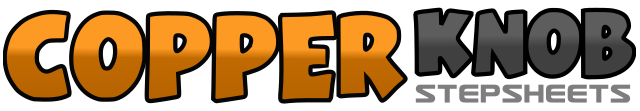 .......Count:32Wall:4Level:Intermediate.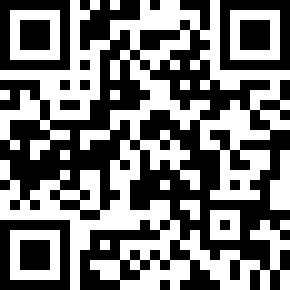 Choreographer:Rob Fowler (ES), Roy Verdonk (NL) & Tom Mickers (NL)Rob Fowler (ES), Roy Verdonk (NL) & Tom Mickers (NL)Rob Fowler (ES), Roy Verdonk (NL) & Tom Mickers (NL)Rob Fowler (ES), Roy Verdonk (NL) & Tom Mickers (NL)Rob Fowler (ES), Roy Verdonk (NL) & Tom Mickers (NL).Music:La Bomba - Ricky MartinLa Bomba - Ricky MartinLa Bomba - Ricky MartinLa Bomba - Ricky MartinLa Bomba - Ricky Martin........1Step left foot to left side2Rock right foot back3Recover weight onto left foot4&5Right Chasse6Rock left foot forward7Recover weight back onto right foot8&9Left Chasse10Rock right foot back11Recover weight onto left foot12&13Right shuffle14&15Left shuffle16Step right foot forward17Pivot ½ turn left18Touch right toe beside left foot19Turn right knee out to right side keeping toe in place beside left foot20Bring right knee back in, leaving weight on left21Pop left knee forward lifting left heel while stepping forward slightly on right22Pop right knee forward lifting right heel while stepping forward slightly on left23&24Touch right toe out to right side, step right foot beside left, touch left toe out to left side25Step left foot beside right and pop right knee forward, moving slightly forward on left26Pop left knee forward lifting left heel while stepping slightly forward on right27Pop right knee forward lifting right heel while moving slightly forward on left28Touch right foot next to left29&Rock right foot forward, recover weight back onto left foot30&Rock right foot back, recover weight onto left foot31-32Sweep right foot around making a ¼ turn left and transfer weight onto right foot